Российская Федерация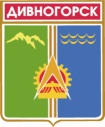 Администрация города ДивногорскаКрасноярского края П О С Т А Н О В Л Е Н И Е12.04.2018	                                       г. Дивногорск	                                                      №46п                  О внесении изменений в постановление администрации города Дивногорска от 05.03.2014 №32п «Об утверждении административного регламента предоставления муниципальной услуги «Предоставление информации об образовательных программах и учебных планах, рабочих программах учебных курсов, предметов, дисциплин (модулей), годовых календарных учебных графиках образовательных организаций» В соответствии Федеральным законом от 27.07.2010 № 210-ФЗ «Об организации предоставления государственных и муниципальных услуг», на основании постановления администрации города Дивногорска от 14.05.2012 № 114п «О Порядке разработки и утверждения административных регламентов предоставления муниципальных услуг», руководствуясь статьями 43, 53 Устава муниципального образования город Дивногорск,  ПОСТАНОВЛЯЮ:1. Внести в приложение к постановлению администрации города Дивногорска от 05.03.2014 № 32п «Административный регламент предоставления муниципальной услуги  «Предоставление информации об образовательных программах и учебных планах, рабочих программах учебных курсов, предметов, дисциплин (модулей), годовых календарных учебных графиках образовательных организаций» следующие  изменения:1.1.Пункт 13 дополнить абзацем следующего содержания:Обращение, поступившее в  форме электронного документа, подлежит рассмотрению в порядке, установленном Федеральным законом от 02.05.2006 № 59 «О порядке рассмотрения обращений граждан Российской Федерации». В обращении гражданин в обязательном порядке указывает свои фамилию, имя, отчество (последнее - при наличии), адрес электронной почты, по которому должны быть направлены ответ, уведомление о переадресации обращения. Гражданин вправе приложить к такому обращению необходимые документы и материалы в электронной форме.                               1.2.Четвертый абзац пункта 15 изложить в новой редакции:«Основаниями для отказа в предоставлении муниципальной услуги в случае приема заявления являются:1) В случае, если в письменном обращении не указаны фамилия гражданина, направившего обращение, или почтовый адрес, по которому должен быть направлен ответ, ответ на обращение не дается. Если в указанном обращении содержатся сведения о подготавливаемом, совершаемом или совершенном противоправном деянии, а также о лице, его подготавливающем, совершающем или совершившем, обращение подлежит направлению в государственный орган в соответствии с его компетенцией.2)Обращение, в котором обжалуется судебное решение, в течение семи дней со дня регистрации возвращается гражданину, направившему обращение, с разъяснением порядка обжалования данного судебного решения.3)При получении письменного обращения, в котором содержатся нецензурные либо оскорбительные выражения, угрозы жизни, здоровью и имуществу должностного лица, а также членов его семьи, вправе оставить обращение без ответа по существу поставленных в нем вопросов и сообщить гражданину, направившему обращение, о недопустимости злоупотребления правом.4) В случае, если текст письменного обращения не поддается прочтению, ответ на обращение не дается и оно не подлежит направлению на рассмотрение в государственный орган, орган местного самоуправления или должностному лицу в соответствии с их компетенцией, о чем в течение семи дней со дня регистрации обращения сообщается гражданину, направившему обращение, если его фамилия и почтовый адрес поддаются прочтению.4.1. В случае, если текст письменного обращения не позволяет определить суть предложения, заявления или жалобы, ответ на обращение не дается и оно не подлежит направлению на рассмотрение в государственный орган, орган местного самоуправления или должностному лицу в соответствии с их компетенцией, о чем в течение семи дней со дня регистрации обращения сообщается гражданину, направившему обращение.5) В случае, если в письменном обращении гражданина содержится вопрос, на который ему неоднократно давались письменные ответы по существу в связи с ранее направляемыми обращениями, и при этом в обращении не приводятся новые доводы или обстоятельства, руководитель государственного органа или органа местного самоуправления, должностное лицо либо уполномоченное на то лицо вправе принять решение о безосновательности очередного обращения и прекращении переписки с гражданином по данному вопросу при условии, что указанное обращение и ранее направляемые обращения направлялись в один и тот же государственный орган, орган местного самоуправления или одному и тому же должностному лицу. О данном решении уведомляется гражданин, направивший обращение.5.1. В случае поступления письменного обращения, содержащего вопрос, ответ на который размещен в соответствии с частью 4 статьи 10 Федерального закона от 02.05.2006 №59 на официальном сайте данных государственного органа или органа местного самоуправления в информационно-телекоммуникационной сети "Интернет", гражданину, направившему обращение, в течение семи дней со дня регистрации обращения сообщается электронный адрес официального сайта в информационно-телекоммуникационной сети "Интернет", на котором размещен ответ на вопрос, поставленный в обращении, при этом обращение, содержащее обжалование судебного решения, не возвращается.6) В случае, если ответ по существу поставленного в обращении вопроса не может быть дан без разглашения сведений, составляющих государственную или иную охраняемую федеральным законом тайну, гражданину, направившему обращение, сообщается о невозможности дать ответ по существу поставленного в нем вопроса в связи с недопустимостью разглашения указанных сведений.7)Несоответствие письменного обращения требованиям, указанным в пункте 13 Регламента.8) В случае, если причины, по которым ответ по существу поставленных в обращении вопросов не мог быть дан, в последующем были устранены, гражданин вправе вновь направить обращение в соответствующий государственный орган, орган местного самоуправления или соответствующему должностному лицу».1.3. В приложении 1 в таблице «Сведения о местах нахождения, контактных телефонах муниципальных образовательных организаций»1) строку 5 изложить в новой редакции:2)строку 7 изложить в новой редакции:2)строку 21 изложить в новой редакции:2. Настоящее постановление подлежит опубликованию в средствах массовой информации, размещению на официальном сайте администрации города Дивногорска в информационно-телекоммуникационной сети «Интернет».3. Настоящее постановление вступает в силу со дня его официального опубликования.4. Контроль за исполнением настоящего постановления возложить на первого заместителя Главы города Кузнецову М.Г. Глава города                                                                                               Е.Е. Оль5муниципальное бюджетное общеобразовательное учреждение средняя общеобразовательная школа № 7 имени В.П. Астафьева663081 Красноярский край город Дивногорск село Овсянка ул. Гагарина 1аOvs-school7@yandex.ruhttp://school7.divedu..ru8(39144)2-76-29Метелкина Марина Владимировна7Муниципальное автономное общеобразовательное учреждение гимназия № 10 имени А.Е. Бочкина663090 Красноярский край город Дивногорск ул. Бочкина 22gimn10divn@mail.ruhttp://gimn10.divedu.ru8(39144)3-42-53Дударева Алла Викторовна21муниципальное бюджетное образовательное учреждение дополнительного образования "Дом детского творчества"663090 Красноярский край город Дивногорск ул. Б.Полевого  3divddt@mail.ruhttp://www.ddt.divedu.ru8(39144)3-73-13Меньших Светлана Михайловна